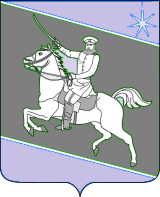 АДМИНИСТРАЦИЯ СКОБЕЛЕВСКОГО СЕЛЬСКОГО ПОСЕЛЕНИЯ ГУЛЬКЕВИЧСКОГО РАЙОНАПОСТАНОВЛЕНИЕот 30.11.2020                                                                                                           № 99ст-ца СкобелевскаяО внесении изменения в постановление администрации Скобелевского сельского поселения Гулькевичского района от 24 мая 2018 года № 36  «Об утверждении административного регламента по предоставлению муниципальной услуги «Предоставление выписки из похозяйственной книги»В целях приведения нормативных правовых актов администрации Скобелевского сельского поселения Гулькевичского района в соответствие с действующим законодательством, руководствуясь уставом Скобелевского сельского поселения Гулькевичского района, п о с т а н о в л я ю:1. Внести в постановление администрации Скобелевского сельского поселения Гулькевичского района от 24 мая 2018 года № 36 «Об утверждении административного регламента по предоставлению муниципальной услуги «Предоставление выписки из похозяйственной книги» изменение, изложив приложение в новой редакции (прилагается).2. Признать утратившими силу:постановление администрации Скобелевского сельского поселения Гулькевичского района от 13 мая 2019 года № 33 «О внесении изменений в постановление администрации Скобелевского сельского поселения Гулькевичского района от 24 мая 2018 года № 36 «Предоставление выписки из похозяйственной книги»; постановление администрации Скобелевского сельского поселения Гулькевичского района от 5 августа 2019 года № 66 «О внесении изменений в постановление администрации Скобелевского сельского поселения Гулькевичского района от 24 мая 2018 года № 36 «Об утверждении административного регламента по предоставлению муниципальной услуги «Предоставление выписки из похозяйственной книги»;постановление администрации Скобелевского сельского поселения Гулькевичского района от 28 октября 2019 года № 96 «О внесении изменений в постановление администрации Скобелевского сельского поселения Гулькевичского района от 24 мая 2018 года № 36 «Об утверждении административного регламента по предоставлению муниципальной услуги «Предоставление выписки из похозяйственной книги».3. Ведущему специалисту администрации Скобелевского сельского поселения Гулькевичского района М.А. Гавришовой обнародовать настоящее постановление в специально установленных местах для обнародования муниципальных правовых актов органов местного самоуправления Скобелевского сельского поселения Гулькевичского района, определенных распоряжением администрации Скобелевского сельского поселения Гулькевичского района от 6 ноября 2013 года № 34-р «Об утверждении бланка об обнародовании и места для обнародования муниципальных правовых актов органов местного самоуправления Скобелевского сельского поселения Гулькевичского района» и разместить на сайте Скобелевского сельского поселения Гулькевичского района в информационно-телекоммуникационной сета «Интернет».4. Контроль за выполнением настоящего постановления оставляю за собой.5. Постановление вступает в силу после его официального обнародования.Глава Скобелевского сельского поселения                                   Гулькевичского района                                                                         Ю.А. ВелькерАДМИНИСТРАТИВНЫЙ РЕГЛАМЕНТпо предоставлению муниципальной услуги«Предоставление выписки из похозяйственной книги»1. Общие положения1.1. Предмет регулирования административного регламентаАдминистративный регламент по предоставлению муниципальной услуги «Предоставление выписки из похозяйственной книги» (далее – Регламент) разработан в целях повышения качества предоставления и доступности муниципальной услуги, создания комфортных условий для получателей муниципальной услуги «Предоставление выписки из похозяйственной книги» (далее – муниципальная услуга), определяет сроки и последовательность административных процедур (действий) администрации Скобелевского сельского поселения Гулькевичского района (далее – уполномоченный орган) при предоставлении данной муниципальной услуги.1.2. Круг заявителейЗаявителями, имеющими право на получение муниципальной услуги, являются:члены личного подсобного хозяйства и собственники земельного участка, на котором ведется личное подсобное хозяйство, либо их представители, действующие в соответствии с законом, иными правовыми актами и учредительными документами без доверенности, а также представители в силу полномочий, основанных на доверенности или договоре;органы государственной власти и органы местного самоуправления (далее – заявитель).1.3. Требования к порядку информирования о предоставлении муниципальной услуги1.3.1. Порядок получения информации заявителями по вопросам предоставления муниципальной услуги и услуг, которые являются необходимыми и обязательными для предоставления муниципальной услуги, сведений о ходе предоставления указанных услуг, в том числе на официальном сайте, а также на Едином портале государственных и муниципальных услуг (функций) и Портале государственных и муниципальных услуг (функций) Краснодарского краяИнформацию по вопросам предоставления муниципальной услуги и услуг, которые являются необходимыми и обязательными для предоставления муниципальной услуги, сведений о ходе предоставления указанных услуг можно получить:1.3.1.1.  В уполномоченном органе:в устной форме при личном обращении;с использованием телефонной связи;в форме электронного документа посредством направления на адрес электронной почты;по письменным обращениям. 1.3.1.2. В филиалах государственного автономного учреждения Краснодарского края «Многофункциональный центр предоставления государственных и муниципальных услуг Краснодарского края», в том числе филиале государственного автономного учреждения Краснодарского края «Многофункциональный центр предоставления государственных и муниципальных услуг Краснодарского края» по Гулькевичскому району (далее – МФЦ):при личном обращении;посредством интернет-сайта.Информация о местонахождении и графике работы, справочных телефонах, официальных сайтах МФЦ размещается на Едином портале многофункциональных центров предоставления государственных и муниципальных услуг Краснодарского края в информационно-телекоммуникационной сети «Интернет» www.e-mfc.ru. 1.3.1.3. Посредством размещения информации на сайте Скобелевского сельского поселения Гулькевичского района в информационно-телекоммуникационной сети «Интернет» www.skobelevsp.ru (далее – сайт).1.3.1.4. Посредством размещения информации в федеральной государственной информационной системе «Единый портал государственных и муниципальных услуг (функций)» www.gosuslugi.ru (далее – Портал), на официальном Портале государственных и муниципальных услуг (функций) Краснодарского края www.pgu.krasnodar.ru (далее – Портал).1.3.1.5. На Портале размещается следующая информация:исчерпывающий перечень документов, необходимых для предоставления муниципальной услуги, требования к оформлению указанных документов, а также перечень документов, которые заявитель вправе представить по собственной инициативе;круг заявителей;срок предоставления муниципальной услуги;результаты предоставления муниципальной услуги, порядок представления документа, являющегося результатом предоставления муниципальной услуги;размер государственной пошлины, взимаемой за предоставление муниципальной услуги;исчерпывающий перечень оснований для приостановления или отказа в предоставлении муниципальной услуги;о праве заявителя на досудебное (внесудебное) обжалование действий (бездействия) и решений, принятых (осуществляемых) в ходе предоставления муниципальной услуги;формы заявлений (уведомлений, сообщений), используемых при предоставлении муниципальной услуги.Информация на Портале о порядке и сроках предоставления муниципальной услуги на основании сведений, содержащихся в федеральной государственной информационной системе «Федеральный реестр государственных и муниципальных услуг (функций)», региональной государственной информационной системе «Реестр государственных услуг (функций) Краснодарского края», предоставляется заявителю бесплатно.Доступ к информации о сроках и порядке предоставления услуги осуществляется без выполнения заявителем каких-либо требований, в том числе без использования программного обеспечения, установка которого на технические средства заявителя требует заключения лицензионного или иного соглашения с правообладателем программного обеспечения, предусматривающего взимание платы, регистрацию или авторизацию заявителя или предоставление им персональных данных.1.3.1.6. Посредством размещения информационных стендов в МФЦ и уполномоченном органе.1.3.1.7. Консультирование по вопросам предоставления муниципальной услуги осуществляется бесплатно.Специалист, осуществляющий консультирование (посредством телефона или лично) по вопросам предоставления муниципальной услуги, должен корректно и внимательно относиться к заявителям.При консультировании по телефону специалист должен назвать свою фамилию, имя и отчество, должность, а затем в вежливой форме четко и подробно проинформировать обратившегося по интересующим его вопросам.Если специалист не может ответить на вопрос самостоятельно, либо подготовка ответа требует продолжительного времени, он может предложить обратившемуся обратиться письменно либо назначить другое удобное для заинтересованного лица время для получения информации.Рекомендуемое время для телефонного разговора – не более 10 минут, личного устного информирования – не более 20 минут.Индивидуальное письменное информирование (по электронной почте) осуществляется путем направления электронного письма на адрес электронной почты заявителя и должно содержать четкий ответ на поставленные вопросы.Индивидуальное письменное информирование (по почте) осуществляется путем направления письма на почтовый адрес заявителя и должно содержать четкий ответ на поставленные вопросы.1.3.2. Порядок, форма, место размещения и способы получения справочной информации, в том числе на стендах в местах предоставления муниципальной услуги и услуг, которые являются необходимыми и обязательными для предоставления муниципальной услуги, и в МФЦ1.3.2.1. Информационные стенды, размещенные в уполномоченном органе и МФЦ, должны содержать справочную информацию:режим работы, адреса уполномоченного органа и МФЦ;адрес официального сайта и адрес электронной почты уполномоченного органа;почтовые адреса, телефоны, фамилии руководителей уполномоченного органа и МФЦ;порядок получения консультаций о предоставлении муниципальной услуги;порядок и сроки предоставления муниципальной услуги;образцы заявлений о предоставлении муниципальной услуги и образцы заполнения таких заявлений;перечень документов, необходимых для предоставления муниципальной услуги;основания для отказа в приеме документов о предоставлении муниципальной услуги;основания для отказа в предоставлении муниципальной услуги;досудебный (внесудебный) порядок обжалования решений и действий (бездействия) уполномоченного органа, МФЦ, организаций, указанных в части 1.1 статьи 16 Федерального закона от 27 июля 2010 года № 210-ФЗ «Об организации предоставления государственных и муниципальных услуг» (далее также – Федеральный закон № 210-ФЗ), а также их должностных лиц, муниципальных служащих, работников;иную информацию, необходимую для получения муниципальной услуги.1.3.2.2. Справочная информация также подлежит обязательному размещению на сайте Скобелевского сельского поселения Гулькевичского района, на Портале. При изменении условий и порядка предоставления муниципальной услуги, информация об изменениях должна быть размещена на стендах, на сайте, на Портале.2. Стандарт предоставления муниципальной услуги2.1. Наименование муниципальной услугиНаименование муниципальной услуги – «Предоставление выписки из похозяйственной книги».2.2. Наименование органа, предоставляющего муниципальную услугу2.2.1. Предоставление муниципальной услуги осуществляется администрацией Скобелевского сельского поселения Гулькевичского района.2.2.2.  В предоставлении муниципальной услуги участвуют: уполномоченный орган;МФЦ. 2.2.3. В процессе предоставления муниципальной услуги межведомственного взаимодействия не осуществляется.2.2.4. В соответствии с пунктом 3 части 1 статьи 7 Федерального закона № 210-ФЗ органам, предоставляющим муниципальные услуги, установлен запрет требовать от заявителя осуществления иных действий, в том числе согласований, необходимых для получения муниципальной услуги, и связанных с обращением в иные органы местного самоуправления, государственные органы, организации, за исключением получения услуг, включенных в перечень услуг, которые являются необходимыми и обязательными для предоставления муниципальных услуг, утвержденный решением Совета Скобелевского сельского поселения Гулькевичского района.2.3. Описание результата предоставления муниципальной услуги2.3.1. Результатом предоставления муниципальной услуги является:выписка из похозяйственной книги;уведомление об отказе в выдаче выписки из похозяйственной книги (далее – уведомление об отказе).2.3.2. Результаты предоставления муниципальной услуги по экстерриториальному принципу в виде электронных документов и (или) электронных образов документов заверяются главой Скобелевского сельского поселения Гулькевичского района посредством использования электронной цифровой подписи.Для получения результата предоставления муниципальной услуги на бумажном носителе заявитель имеет право обратиться непосредственно в уполномоченный орган.2.4. Срок предоставления муниципальной услуги, в том числе с учетом необходимости обращения в организации, участвующие в предоставлении муниципальной услуги, срок приостановления предоставления муниципальной услуги в случае, если возможность приостановления предусмотрена законодательством Российской Федерации, срок выдачи (направления) документов, являющихся результатом предоставления муниципальной услуги2.4.1. Срок предоставления муниципальной услуги не должен превышать 20 рабочих дней со дня приема от заявителя заявления и документов, необходимых для предоставления муниципальной услуги. 2.4.2. Срок приостановления предоставления муниципальной услуги законодательством не предусмотрен.2.4.3. Срок выдачи (направления) документов, являющихся результатом предоставления муниципальной услуги, либо уведомления об отказе в предоставлении муниципальной услуги – не более 3 рабочих дней со дня их подписания.2.5. Нормативные правовые акты, регулирующие предоставление муниципальной услуги2.5.1. Предоставление уполномоченным органом муниципальной услуги осуществляется в соответствии со следующими нормативными правовыми актами:Конституцией Российской Федерации (газета «Российская газета» от      25 декабря 1993 года № 237);Гражданским кодексом Российской Федерации (часть первая) от             30 ноября 1994 года № 51-Ф3 (газета «Российская газета» от 8 декабря         1994 года № 238-239);Гражданским кодексом Российской Федерации (часть вторая) от             26 января 1996 года № 14-ФЗ (газета «Российская газета» от 6, 7, 8 февраля 1996 года № 23, 24, 25);Федеральным законом от 21 июля 1997 года № 122-ФЗ «О государственной регистрации прав на недвижимое имущество и сделок с ним» (газета «Российская газета» от 30 июля 1997 года № 145);Федеральным законом от 27 июля 2010 года № 210-ФЗ «Об организации предоставления государственных и муниципальных услуг» (газета «Российская газета» от 30 июля 2010 года № 168);постановлением Правительства Российской Федерации от 16 мая        2011 года № 373 «О разработке и утверждении административных регламентов исполнения государственных функций и административных регламентов предоставления государственных услуг» (Собрание законодательства Российской Федерации от 30 мая 2011 года № 22 ст. 3169);приказом Минсельхоза Российской Федерации от 11 октября 2010 года № 345 «Об утверждении формы и порядка ведения похозяйственных книг органами местного самоуправления поселений и органами местного самоуправления городских округов» (бюллетень нормативных актов федеральных органов исполнительной власти от 13 декабря 2010 года № 50);уставом Скобелевского сельского поселения Гулькевичского района;2.5.2. Перечень нормативных правовых актов, регулирующих предоставление муниципальной услуги, размещен на  сайте Скобелевского сельского поселения Гулькевичского района, на Портале.2.6. Исчерпывающий перечень документов, необходимых в соответствии с нормативными правовыми актами для предоставления муниципальной услуги и услуг, которые являются необходимыми и обязательными для предоставления муниципальной услуги, подлежащих представлению заявителем, способы их получения заявителем, в том числе в электронной форме, порядок их представления2.6.1. Основанием для рассмотрения уполномоченным органом вопроса о предоставлении муниципальной услуги лицам, указанным в подразделе 1.2 Регламента, является письменное обращение (заявление) заявителя по форме согласно приложению к Регламенту.2.6.2. Документы, необходимые для предоставления муниципальной услуги, подлежащие представлению заявителем (прилагаются к заявлению):копия документа, удостоверяющего личность заявителя (представителя заявителя);копия документа, подтверждающего полномочия представителя заявителя на получение муниципальной услуги (в случае обращения представителя заявителя);Копии документов, указанных в настоящем пункте, предоставляются вместе с оригиналами. Оригиналы предоставляемых документов после сверки возвращаются заявителю.2.6.3. В случае если для предоставления муниципальной услуги необходима обработка персональных данных лица, не являющегося заявителем, и если, в соответствии с Федеральным законом от 27 июля 2006 года № 152-ФЗ  «О персональных данных», обработка таких персональных данных может осуществляться с согласия указанного лица, при обращении за получением муниципальной услуги заявитель дополнительно представляет документы, подтверждающие получение согласия указанного лица или его законного представителя на обработку персональных данных указанного лица. Документы, подтверждающие получение согласия, могут быть представлены, в том числе в форме электронного документа. Действие настоящего пункта не распространяется на лиц, признанных безвестно отсутствующими, и на разыскиваемых лиц, место нахождения которых не установлено уполномоченным федеральным органом исполнительной власти. От имени несовершеннолетних и лиц, признанных недееспособными, согласие на обработку персональных данных дают их законные представители.2.6.4. Заявление может быть выполнено от руки, машинописным способом или распечатано посредством электронных печатных устройств.Заявление о предоставлении муниципальной услуги подписывается лично заявителем или доверенным лицом.Заявление о предоставлении муниципальной услуги предоставляется в единственном подлинном экземпляре.2.6.5. Все необходимые документы предоставляются в одном экземпляре. Документы могут быть поданы заявителем лично, путем почтового отправления, посредством факсимильной связи с последующим представлением оригиналов заявления и заверенных копий документов либо в форме электронных документов с использованием информационно-телекоммуникационной сети «Интернет».К заявлению, поданному путем почтового отправления или в электронном виде, прилагаются документы в соответствии с пунктом 2.6.2 настоящего подраздела.2.7. Исчерпывающий перечень документов, необходимых в соответствии с нормативными правовыми актами для предоставления муниципальной услуги, которые находятся в распоряжении государственных органов, органов местного самоуправления муниципальных образований Краснодарского края и иных органов, участвующих в предоставлении государственных или муниципальных услуг, и которые заявитель вправе представить, а также способы их получения заявителями, в том числе в электронной форме, порядок их представленияДокументы, необходимые для предоставления муниципальной услуги, находящиеся в распоряжении государственных органов, органов местного самоуправления и иных органов, участвующих в предоставлении государственных или муниципальных услуг, и которые заявитель вправе представить, не предусмотрены. 2.8. Указание на запрет требовать от заявителяОт заявителя запрещено требовать представления документов и информации или осуществления действий, которые не предусмотрены нормативными правовыми актами, регулирующими отношения, возникшие в связи с предоставлением муниципальной услуги. Запрещено требовать представления документов и информации, которые в соответствии с нормативными правовыми актами Российской Федерации, нормативными правовыми актами Краснодарского края и муниципальными правовыми актами находятся в распоряжении отраслевых (функциональных) органов, предоставляющих муниципальную услугу, иных государственных органов, органов местного самоуправления и (или) подведомственных государственным органам и органам местного самоуправления организаций, участвующих в предоставлении муниципальных услуг, за исключением документов, указанных в части 6 статьи 7 Федерального закона № 210-ФЗ.При предоставлении муниципальной услуги по экстерриториальному принципу уполномоченный орган не вправе требовать от заявителя (представителя заявителя) или МФЦ предоставления документов на бумажных носителях, если иное не предусмотрено федеральным законодательством, регламентирующим предоставление муниципальных услуг.Запрещено требовать представления документов и информации, отсутствие и (или) недостоверность которых не указывались при первоначальном отказе в приеме документов, необходимых для предоставления муниципальной услуги, либо в предоставлении муниципальной услуги, за исключением случаев, указанных в пункте 4 части 1 статьи 7 Федерального закона № 210-ФЗ.Запрещено отказывать в приеме заявления и иных документов, необходимых для предоставления муниципальной услуги, в случае если заявление и документы, необходимые для предоставления муниципальной услуги, поданы в соответствии с информацией о сроках и порядке предоставления муниципальной услуги, опубликованной на Портале.Запрещено отказывать в предоставлении муниципальной услуги в случае, если заявление и документы, необходимые для предоставления муниципальной услуги, поданы в соответствии с информацией о сроках и порядке предоставления муниципальной услуги, опубликованной на Портале.Запрещено требовать от заявителя совершения иных действий, кроме прохождения идентификации и аутентификации в соответствии с нормативными правовыми актами Российской Федерации, указания цели приема, а также предоставления сведений, необходимых для расчета длительности временного интервала, который необходимо забронировать для приема.2.9. Исчерпывающий перечень оснований для отказа в приеме документов, необходимых для предоставления муниципальной услуги2.9.1. Основаниями для отказа в приеме документов, необходимых для предоставления муниципальной услуги, являются:обращение за предоставлением муниципальной услуги ненадлежащего лица;некачественное (нечеткое) изображение текста заявления и документов, необходимых для предоставления муниципальной услуги;несоблюдение установленных законом условий признания действительности электронной подписи.2.9.2. О наличии основания для отказа в приеме документов заявителя информирует работник уполномоченного органа либо МФЦ, ответственный за прием документов, объясняет заявителю содержание выявленных недостатков в представленных документах и предлагает принять меры по их устранению.Уведомление об отказе в приеме документов, необходимых для предоставления муниципальной услуги, по требованию заявителя подписывается работником МФЦ, должностным лицом уполномоченного органа и выдается заявителю с указанием причин отказа не позднее 1 рабочего дня со дня обращения заявителя за получением муниципальной услуги.2.9.3. Отказ в приеме документов, необходимых для предоставления муниципальной услуги, не препятствует повторному обращению после устранения причины, послужившей основанием для отказа.2.10. Исчерпывающий перечень оснований для приостановления или отказа в предоставлении муниципальной услуги2.10.1. Оснований для приостановления предоставления муниципальной услуги законодательством Российской Федерации не предусмотрено.2.10.2. Основанием для отказа предоставления муниципальной услуги является предоставление заявителем неполного перечня документов, предусмотренных подразделом 2.6. раздела 2 Регламента.Не подлежат рассмотрению запросы, не содержащие фамилии, почтового адреса и (или) электронного адреса заявителя. Также не принимаются к рассмотрению запросы, содержащие ненормативную лексику и оскорбительные высказывания.Заявитель вправе отозвать свое заявление на любой стадии рассмотрения, согласования или подготовки документа уполномоченным органом, обратившись с соответствующим заявлением в уполномоченный орган либо МФЦ, в том числе в электронной форме.2.10.3. Отказ в предоставлении муниципальной услуги не препятствует повторному обращению после устранения причины, послужившей основанием для отказа.2.11. Перечень услуг, необходимых и обязательных для предоставления муниципальной услуги, в том числе сведения о документе (документах), выдаваемом (выдаваемых) организациями, участвующими в предоставлении муниципальной услугиПеречень услуг, которые являются необходимыми и обязательными для предоставления муниципальной услуги, в том числе сведения о документе (документах), выдаваемом (выдаваемых) организациями, участвующими в предоставлении муниципальной услуги, законодательством Российской Федерации не предусмотрен.2.12. Порядок, размер и основания взимания государственной пошлины или иной платы, взимаемой за предоставление муниципальной услугиГосударственная пошлина или иная плата за предоставление муниципальной услуги не взимается. Предоставление муниципальной услуги осуществляется бесплатно.2.13. Порядок, размер и основания взимания платыза предоставление услуг, которые являются необходимыми и обязательными для предоставления муниципальной услуги, включая информацию о методике расчета размера такой платыВзимание платы за предоставление услуг, которые являются необходимыми и обязательными для предоставления муниципальной услуги, не предусмотрено.2.14. Максимальный срок ожидания в очереди при подаче запроса о предоставлении муниципальной услуги, услуги, предоставляемой организацией, участвующей в предоставлении муниципальной услуги, и при получении результата предоставления таких услугСрок ожидания в очереди при подаче заявления о предоставлении муниципальной услуги и документов, указанных в подразделе 2.6 настоящего раздела, а также при получении результата предоставления муниципальной услуги на личном приеме не должен превышать 15 минут.2.15. Срок и порядок регистрации запроса заявителя о предоставлении муниципальной услуги и услуги, предоставляемой организацией, участвующей в предоставлении муниципальной услуги, в том числе в электронной формеРегистрация заявления о предоставлении муниципальной услуги, в том числе в электронной форме, подписанного усиленной квалифицированной электронной подписью, и (или) документов (содержащихся в них сведений), необходимых для предоставления муниципальной услуги, осуществляется в день их поступления.Регистрация заявления о предоставлении муниципальной услуги с документами, указанными в подразделе 2.6 настоящего раздела, поступившими в выходной (нерабочий или праздничный) день, осуществляется в первый за ним рабочий день.Срок регистрации заявления о предоставлении муниципальной услуги и документов (содержащихся в них сведений), представленных заявителем, не может превышать 15 минут.2.16. Требования к помещениям, в которых предоставляетсямуниципальная услуга, к залу ожидания, местам для заполнения запросов о предоставлении муниципальной услуги, информационным стендам с образцами их заполнения и перечнем документов, необходимых для предоставления каждой муниципальной услуги, размещению и оформлению визуальной, текстовой и мультимедийной информации о порядке предоставления такой услуги, в том числе к обеспечению доступности для инвалидов указанных объектов в соответствии с законодательством Российской Федерации о социальной защите инвалидов2.16.1. Информация о графике (режиме) работы уполномоченного органа размещается при входе в здание, в котором он осуществляет свою деятельность, на видном месте.Здание, в котором предоставляется муниципальная услуга, должно быть оборудовано отдельным входом для свободного доступа заявителей в помещение.Вход в здание должен быть оборудован информационной табличкой (вывеской), содержащей информацию об уполномоченном органе, осуществляющем предоставление муниципальной услуги, а также оборудован удобной лестницей с поручнями, пандусами для беспрепятственного передвижения граждан.Места предоставления муниципальной услуги оборудуются с учетом требований доступности для инвалидов в соответствии с действующим законодательством Российской Федерации о социальной защите инвалидов, в том числе обеспечиваются:условия для беспрепятственного доступа к объекту, на котором организовано предоставление услуг, к местам отдыха и предоставляемым услугам;возможность самостоятельного передвижения по территории объекта, на котором организовано предоставление услуг, входа в такой объект и выхода из него, посадки в транспортное средство и высадки из него, в том числе с использованием кресла-коляски;сопровождение инвалидов, имеющих стойкие расстройства функции зрения и самостоятельного передвижения, и оказание им помощи на объекте, на котором организовано предоставление муниципальной услуги;надлежащее размещение оборудования и носителей информации, необходимых для обеспечения беспрепятственного доступа инвалидов к объекту и предоставляемым услугам с учетом ограничений их жизнедеятельности;дублирование необходимой для инвалидов звуковой и зрительной информации, а также надписей, знаков и иной текстовой и графической информации знаками, выполненными рельефно-точечным шрифтом Брайля, допуск сурдопереводчика и тифлосурдопереводчика;допуск на объект, на котором организовано предоставление услуг, собаки-проводника при наличии документа, подтверждающего ее специальное обучение и выдаваемого в порядке, установленном законодательством Российской Федерации;оказание работниками уполномоченного органа, предоставляющего муниципальную услугу населению, помощи инвалидам в преодолении барьеров, мешающих получению ими муниципальной услуги.Помещения, в которых предоставляется муниципальная услуга, должны соответствовать санитарно-гигиеническим правилам и нормативам, правилам пожарной безопасности, безопасности труда. Помещения оборудуются системами кондиционирования (охлаждения и нагревания) и вентилирования воздуха, средствами оповещения о возникновении чрезвычайной ситуации. На видном месте располагаются схемы размещения средств пожаротушения и путей эвакуации людей. Предусматривается оборудование доступного места общественного пользования (туалет).Помещения МФЦ для работы с заявителями оборудуются электронной системой управления очередью, которая представляет собой комплекс программно-аппаратных средств, позволяющих оптимизировать управление очередями заявителей.2.16.2. Прием документов в уполномоченном органе осуществляется в специально оборудованных помещениях или отведенных для этого кабинетах.2.16.3. Помещения, предназначенные для приема заявителей, оборудуются информационными стендами, содержащими сведения, указанные в пункте 1.3.2.1. подраздела 1.3 раздела 1 Регламента.Информационные стенды размещаются на видном, доступном месте.Оформление информационных листов осуществляется удобным для чтения шрифтом – Times New Roman, формат листа – A4, текст – прописные буквы размером шрифта № 16 – обычный, наименование – заглавные буквы размером шрифта № 16 – жирный, поля – 1 см вкруговую. Тексты материалов должны быть напечатаны без исправлений, наиболее важная информация выделяется жирным шрифтом. При оформлении информационных материалов в виде образцов заявлений на получение муниципальной услуги, образцов заявлений, перечней документов требования к размеру шрифта и формату листа могут быть снижены.2.16.4. Помещения для приема заявителей должны соответствовать комфортным для граждан условиям и оптимальным условиям работы должностных лиц уполномоченного органа и должны обеспечивать:комфортное расположение заявителя и должностного лица уполномоченного органа;возможность и удобство оформления заявителем письменного обращения;телефонную связь;возможность копирования документов;доступ к нормативным правовым актам, регулирующим предоставление муниципальной услуги;наличие письменных принадлежностей и бумаги формата A4.2.16.5. Для ожидания заявителями приема, заполнения необходимых для получения муниципальной услуги документов отводятся места, оборудованные стульями, столами (стойками) для возможности оформления документов, обеспечиваются ручками, бланками документов. Количество мест ожидания определяется исходя из фактической нагрузки и возможности их размещения в помещении.2.16.6. Прием заявителей при предоставлении муниципальной услуги осуществляется согласно графику (режиму) работы уполномоченного органа: ежедневно (с понедельника по пятницу), кроме выходных и праздничных дней, в течение рабочего времени.2.16.7. Рабочее место должностного лица уполномоченного органа, ответственного за предоставление муниципальной услуги, должно быть оборудовано персональным компьютером с доступом к информационным ресурсам уполномоченного органа.Кабинеты приема получателей муниципальных услуг должны быть оснащены информационными табличками (вывесками) с указанием номера кабинета.Специалисты, осуществляющие прием получателей муниципальных услуг, обеспечиваются личными нагрудными идентификационными карточками (бэйджами) и (или) настольными табличками.2.17. Показатели доступности и качества муниципальной услуги, в том числе количество взаимодействий заявителя с должностными лицами при предоставлении муниципальной услуги и их продолжительность, возможность получения муниципальной услуги, возможность либо невозможность получения муниципальной услуги в любом территориальном подразделении органа, предоставляющего муниципальную услугу, по выбору заявителя (экстерриториальный принцип), возможность получения информации о ходе предоставления муниципальной услуги, в том числе с использованием информационно-коммуникационных технологийОсновными показателями доступности и качества муниципальной услуги являются:количество взаимодействий заявителя с должностными лицами при предоставлении муниципальной услуги и их продолжительность. В процессе предоставления муниципальной услуги заявитель вправе обращаться в уполномоченный орган по мере необходимости, в том числе за получением информации о ходе предоставления муниципальной услуги;возможность подачи запроса заявителя о предоставлении муниципальной услуги и выдачи заявителям документов по результатам предоставления муниципальной услуги в МФЦ;возможность получения информации о ходе предоставления муниципальной услуги, в том числе с использованием Портала;установление должностных лиц, ответственных за предоставление муниципальной услуги;установление и соблюдение требований к помещениям, в которых предоставляется муниципальная услуга;установление и соблюдение срока предоставления муниципальной услуги, в том числе срока ожидания в очереди при подаче заявления и при получении результата предоставления муниципальной услуги;количество заявлений, принятых с использованием информационно-телекоммуникационной сети общего пользования, в том числе посредством Портала.Заявитель (представитель заявителя) помимо прав, предусмотренных федеральным законодательством и законодательством Краснодарского края, независимо от его места жительства или места пребывания (для физических лиц, включая индивидуальных предпринимателей) либо места нахождения (для юридических лиц) имеет право на обращение в любой по его выбору МФЦ в пределах территории Краснодарского края для предоставления ему муниципальной услуги по экстерриториальному принципу.Предоставление муниципальной услуги в МФЦ по экстерриториальному принципу осуществляется на основании соглашений о взаимодействии, заключенных уполномоченным МФЦ с уполномоченным органом.Взаимодействие заявителя (его представителя) с должностными лицами МФЦ, уполномоченного органа при предоставлении муниципальной услуги осуществляется два раза: при представлении в МФЦ, уполномоченный орган заявления со всеми необходимыми документами для получения муниципальной услуги и при получении результата предоставления муниципальной услуги заявителем непосредственно. Продолжительность одного взаимодействия заявителя с должностным лицом МФЦ, уполномоченного органа при предоставлении муниципальной услуги не превышает 15 минут. В случае направления заявления посредством Портала взаимодействие заявителя с должностными лицами МФЦ, уполномоченного органа осуществляется два раза: при представлении в МФЦ, уполномоченный орган всех необходимых документов для получения муниципальной услуги и при получении результата предоставления муниципальной услуги заявителем непосредственно. Продолжительность одного взаимодействия заявителя с должностным лицом МФЦ, уполномоченного органа при предоставлении муниципальной услуги не превышает 15 минут.2.18. Иные требования, в том числе учитывающие особенности предоставления муниципальной услуги в МФЦ и особенности предоставления муниципальной услуги по экстерриториальному принципу (в случае если муниципальная услуга предоставляется по экстерриториальному принципу) и особенности предоставления муниципальной услуги в электронной форме2.18.1. Для получения муниципальной услуги заявителям предоставляется возможность представить заявление о предоставлении муниципальной услуги и документы (содержащиеся в них сведения), необходимые для предоставления муниципальной услуги, в том числе в форме электронного документа:в уполномоченный орган;через МФЦ в уполномоченный орган;посредством использования информационно-телекоммуникационных технологий, включая использование Портала, с применением электронной подписи, вид которой должен соответствовать требованиям постановления Правительства Российской Федерации от 25 июня 2012 года № 634 «О видах электронной подписи, использование которых допускается при обращении за получением государственных и муниципальных услуг» (далее – электронная подпись).Заявления и документы, необходимые для предоставления муниципальной услуги, предоставляемые в форме электронных документов, подписываются в соответствии с требованиями статей 21.1 и 21.2 Федерального закона № 210-ФЗ и Федерального закона от 6 апреля 2011 года № 63-ФЗ «Об электронной подписи».В случае направления заявлений и документов в электронной форме с использованием Портала заявление и документы должны быть подписаны усиленной квалифицированной электронной подписью.Перечень видов средств электронной подписи, которые допускаются к использованию при обращении за получением муниципальной услуги, оказываемой с применением усиленной квалифицированной электронной подписи, определяются на основании согласованной с Федеральной службой безопасности Российской Федерации модели угроз безопасности информации в информационной системе, используемой в целях приема обращений за получением муниципальной услуги и (или) предоставления такой услуги.2.18.2. Заявителям обеспечивается возможность получения информации о предоставляемой муниципальной услуге на Портале.Для получения доступа к возможностям Портала необходимо выбрать субъект Российской Федерации, после открытия списка территориальных федеральных органов исполнительной власти в этом субъекте Российской Федерации, органов исполнительной власти субъекта Российской Федерации и органов местного самоуправления выбрать администрацию Скобелевского сельского поселения Гулькевичского района с перечнем оказываемых муниципальных услуг и информацией по каждой услуге.В карточке каждой услуги содержится описание услуги, подробная информация о порядке и способах обращения за услугой, перечень документов, необходимых для получения услуги, информация о сроках ее исполнения, а также бланки заявлений и форм, которые необходимо заполнить для обращения за услугой.Подача заявителем запроса и иных документов, необходимых для предоставления муниципальной услуги, и прием таких запросов и документов осуществляются в следующем порядке:подача запроса на предоставление муниципальной услуги в электронном виде заявителем осуществляется через личный кабинет на Портале. для оформления документов посредством информационно-телекоммуникационной сети «Интернет» заявителю необходимо пройти процедуру авторизации на Портале;для авторизации заявителю необходимо ввести страховой номер индивидуального лицевого счета застрахованного лица, выданный Пенсионным фондом Российской Федерации (государственным учреждением) по Краснодарскому краю (СНИЛС), и пароль, полученный после регистрации на Портале;заявитель, выбрав муниципальную услугу, готовит пакет документов (копии в электронном виде), необходимых для ее предоставления, и  направляет их вместе с заявлением через личный кабинет заявителя на  Портале;заявление вместе с электронными копиями документов попадает в информационную систему уполномоченного органа, оказывающего выбранную заявителем услугу, которая обеспечивает прием запросов, обращений, заявлений и иных документов (сведений), поступивших с Портала и (или) через систему межведомственного электронного взаимодействия.Запись на прием в уполномоченный орган, МФЦ для подачи запроса с использованием Портала, сайта не осуществляется. 2.18.3. Заявитель (представитель заявителя) помимо прав, предусмотренных федеральным законодательством и законодательством Краснодарского края, независимо от его места жительства или места пребывания (для физических лиц, включая индивидуальных предпринимателей) либо места нахождения (для юридических лиц) имеет право на обращение в любой по его выбору многофункциональный центр в пределах территории Краснодарского края для предоставления ему муниципальных услуг по экстерриториальному принципу.2.18.4. МФЦ при обращении заявителя (представителя заявителя) за предоставлением муниципальной услуги осуществляет создание электронных образов заявления и документов, представляемых заявителем (представителем заявителя) и необходимых для предоставления муниципальной услуги в соответствии с административным регламентом предоставления муниципальной услуги, и их заверение с целью направления в орган, уполномоченный на принятие решения о предоставлении муниципальной услуги.3. Состав, последовательность и сроки выполнения административных процедур (действий), требования к порядку их выполнения, в том числе особенности выполнения административных процедур (действий) в электронной форме, а также особенности выполнения административных процедур в МФЦ3.1. Состав и последовательность административных процедур3.1.1. Предоставление муниципальной услуги включает в себя следующие административные процедуры:прием заявления и прилагаемых к нему документов, регистрация заявления и выдача заявителю расписки в получении заявления и документов; передача документов из МФЦ в уполномоченный орган (при подаче заявления о предоставлении муниципальной услуги через МФЦ);рассмотрение уполномоченным органом заявления и прилагаемых к нему документов, принятие решения о предоставлении муниципальной услуги либо об отказе в предоставлении муниципальной услуги;передача документов из уполномоченного органа в МФЦ (при подаче заявления о предоставлении муниципальной услуги через МФЦ);выдача (направление) заявителю результата предоставления муниципальной услуги.3.1.2. Предоставление муниципальной услуги в электронной форме включает в себя следующие административные процедуры (действия):получение информации о порядке и сроках предоставления муниципальной услуги;запись на прием в уполномоченный орган, МФЦ для подачи запроса 
о предоставлении муниципальной услуги;формирование запроса о предоставлении муниципальной услуги;прием и регистрация уполномоченным органом запроса 
и иных документов, необходимых для предоставления муниципальной услуги;оплата государственной пошлины за предоставление муниципальной услуги и уплата иных платежей, взимаемых в соответствии с законодательством Российской Федерации;получение результата предоставления муниципальной услуги;получение сведений о ходе выполнения запроса;осуществление оценки качества предоставления услуги;досудебное (внесудебное) обжалование решений и действий (бездействия) уполномоченного органа, должностного лица уполномоченного органа либо муниципального служащего.3.1.3. Предоставление муниципальной услуги включает в себя следующие административные процедуры (действия), выполняемые МФЦ:информирование заявителя о порядке предоставления муниципальной услуги в МФЦ, о ходе выполнения запроса о предоставлении муниципальной услуги, по иным вопросам, связанным с предоставлением муниципальной услуги, а также консультирование заявителя о порядке предоставления муниципальной услуги в МФЦ;прием запроса (далее - заявление) заявителя о предоставлении муниципальной услуги и иных документов, необходимых 
для предоставления муниципальной услуги;передачу органу, предоставляющему муниципальную услугу, заявления о предоставлении муниципальной услуги и иных документов, необходимых для предоставления муниципальной услуги;прием результата предоставления муниципальной услуги от органа, предоставляющего муниципальную услугу;выдачу заявителю результата предоставления муниципальной услуги, в том числе выдачу документов на бумажном носителе, подтверждающих содержание электронных документов, направленных в МФЦ по результатам предоставления муниципальной услуги органом, предоставляющим муниципальную услугу, а также выдачу документов, включая составление на бумажном носителе и заверение выписок из информационной системы органа, предоставляющего муниципальную услугу;иные действия, необходимые для предоставления муниципальной услуги, в том числе связанные с проверкой действительности усиленной квалифицированной электронной подписи заявителя, использованной при обращении за получением муниципальной услуги.3.1.4. Заявитель вправе отозвать свое заявление на любой стадии рассмотрения, согласования или подготовки документа уполномоченным органом, обратившись с соответствующим заявлением в уполномоченный орган либо МФЦ, в том числе в электронной форме.3.2. Порядок выполнения административных процедур3.2.1. Прием заявления и прилагаемых к нему документов, регистрация заявления и выдача заявителю расписки в получении заявления и документов3.2.1.1. Основанием для начала административной процедуры является личное обращение заявителя, его представителя в уполномоченный орган, через МФЦ в уполномоченный орган, посредством использования информационно-телекоммуникационных технологий, включая использование Портала, с заявлением и документами, указанными в подразделе 2.6 раздела 2 Регламента.Поступление заявления и документов в уполномоченный орган из МФЦ осуществляется с учетом особенностей, установленных статьей 6.2 Закона Краснодарского края от 2 марта 2012 года № 2446-КЗ «Об отдельных вопросах организации предоставления государственных и муниципальных услуг на территории Краснодарского края».Предоставление муниципальной услуги начинается с момента приема и регистрации электронных документов (электронных образов документов), необходимых для предоставления муниципальной услуги, а также получения в установленном порядке информации об оплате муниципальной услуги заявителем, за исключением случая, если для процедуры предоставления услуги в соответствии с законодательством требуется личная явка.Порядок приема документов в уполномоченном органе или МФЦ:при приеме заявления и прилагаемых к нему документов специалист уполномоченного органа или МФЦ:устанавливает личность заявителя, в том числе проверяет документ, удостоверяющий личность, проверяет полномочия заявителя, в том числе полномочия представителя действовать от имени заявителя;проверяет наличие всех необходимых документов исходя из соответствующего перечня документов, необходимых для предоставления муниципальной услуги;проверяет соответствие представленных документов установленным требованиям, удостоверяясь, что:документы в установленных законодательством случаях нотариально удостоверены, скреплены печатями (при наличии печати), имеют надлежащие подписи сторон или определенных законодательством должностных лиц;тексты документов написаны разборчиво;фамилии, имена и отчества физических лиц, адреса их мест жительства написаны полностью;в документах нет подчисток, приписок, зачеркнутых слов и иных не оговоренных в них исправлений;документы не исполнены карандашом;документы не имеют серьезных повреждений, наличие которых не позволяет однозначно истолковать их содержание;срок действия документов не истек;документы содержат информацию, необходимую для предоставления муниципальной услуги, указанной в заявлении;документы представлены в полном объеме;при отсутствии оснований для отказа в приеме документов оформляет с использованием системы электронной очереди расписку о приеме документов, а при наличии таких оснований – расписку об отказе в приеме документов.Заявитель, представивший документы для получения муниципальной услуги, в обязательном порядке информируется сотрудником уполномоченного органа или МФЦ:о сроке предоставления муниципальной услуги;о возможности отказа в предоставлении муниципальной услуги.Если представленные копии документов нотариально не заверены, специалист уполномоченного органа или МФЦ, сличив копии документов с их подлинными экземплярами, заверяет своей подписью с указанием фамилии и инициалов и ставит штамп «Верно».В случае обращения заявителя для предоставления муниципальной услуги через Портал заявление и сканированные копии документов, указанных в подразделе 2.6 раздела 2 Регламента, направляются в уполномоченный орган.Обращение за получением муниципальной услуги (далее также – запрос) может осуществляться с использованием электронных документов, подписанных электронной подписью.В случае поступления заявления и документов, указанных в                подразделе 2.6 раздела 2 Регламента, в электронной форме с использованием Портала, подписанных усиленной квалифицированной электронной подписью, должностное лицо уполномоченного органа проверяет действительность усиленной квалифицированной электронной подписи с использованием средств информационной системы головного удостоверяющего центра, которая входит в состав инфраструктуры, обеспечивающей информационно-технологическое взаимодействие действующих и создаваемых информационных систем, используемых для предоставления услуг.Если в результате проверки квалифицированной подписи будет выявлено несоблюдение установленных условий признания ее действительности, должностное лицо уполномоченного органа в течение 3 дней со дня завершения проведения такой проверки принимает решение об отказе в приеме к рассмотрению заявления о получении муниципальной услуги и направляет заявителю уведомление об этом в электронной форме с указанием пунктов статьи 11 Федерального закона от 6 апреля 2011 года № 63-ФЗ «Об электронной подписи», которые послужили основанием для принятия указанного решения. Такое уведомление подписывается квалифицированной подписью должностного лица уполномоченного органа и направляется по адресу электронной почты заявителя либо в его личный кабинет на Портале. После получения уведомления заявитель вправе обратиться повторно с заявлением о предоставлении муниципальной услуги, устранив нарушения, которые послужили основанием для отказа в приеме к рассмотрению первичного заявления.3.2.1.2. Срок приема документов – не более 15 минут.Срок выполнения административной процедуры – 1 рабочий день.3.2.1.3. Критерии принятия решения:обращение за получением муниципальной услуги соответствующего лица;предоставление в полном объеме документов, указанных в подразделе 2.6 раздела 2 Регламента;достоверность поданных документов, указанных в подразделе 2.6 раздела 2 Регламента.3.2.1.4. Результат административной процедуры:прием и регистрация заявления в журнале регистрации поступающих документов, внесение в электронную базу данных;отказ в приеме документов по основаниям, указанным в подразделе 2.9 раздела 2 Регламента.3.2.1.5. Способ фиксации результата выполнения административной процедуры – внесение в электронную базу данных и регистрация заявления в журнале регистрации поступающих документов.3.2.2. Передача документов из МФЦ в уполномоченный орган (при подаче заявления о предоставлении муниципальной услуги через МФЦ)3.2.2.1. Основанием для начала административной процедуры является принятие заявления и прилагаемых к нему документов специалистом МФЦ. Передача документов из МФЦ в уполномоченный орган осуществляется не позднее следующего рабочего дня на основании реестра, который составляется в двух экземплярах и содержит дату и время передачи.График приема-передачи документов из МФЦ в уполномоченный орган и из уполномоченного органа в МФЦ согласовывается с руководителем МФЦ.При передаче документов специалист уполномоченного органа, принимающий их, проверяет соответствие и количество документов с данными, указанными в реестре, проставляет дату, время получения документов и подпись. Первый экземпляр реестра остается у должностного лица уполномоченного органа, второй – подлежит возврату в МФЦ. Информация о получении документов заносится в электронную базу.3.2.2.2. Срок выполнения административной процедуры – 1 рабочий день.3.2.2.3. Критерий принятия решения – прием и регистрация документов.3.2.2.4. Результат административной процедуры – передача документов на основании реестра с указанием даты и времени передачи.3.2.2.5. Способ фиксации результата выполнения административной процедуры – внесение данных в журнал регистрации поступающих документов.3.2.3. Рассмотрение уполномоченным органом заявления и прилагаемых к нему документов, принятие решения о предоставлении муниципальной услуги либо об отказе в предоставлении муниципальной услуги3.2.3.1. Основанием для начала административной процедуры рассмотрения заявления является получение руководителем уполномоченного органа заявления с представленными документами для предоставления муниципальной услуги.Руководитель уполномоченного органа рассматривает поступившее заявление, принимает решение о назначении специалиста, уполномоченного на производство по заявлению, делает запись в деле принятых документов с указанием фамилии и инициалов специалиста, уполномоченного на производство по заявлению, и передает его в порядке делопроизводства этому специалисту.3.2.3.2. Специалист, уполномоченный на производство по заявлению, проводит проверку наличия документов, необходимых для принятия решения о выдаче выписки из похозяйственной книги либо отказе в выдаче.После проведения проверки документов специалист готовит выписку из похозяйственной книги с помощью оргтехники. Выписка из похозяйственной книги составляется в двух подлинных экземплярах, которые подписываются главой поселения и заверяются печатью администрации Скобелевского сельского поселения Гулькевичского района.При наличии оснований для отказа в предоставлении выписки из похозяйственной книги специалист, уполномоченный на производство по заявлению, готовит уведомление об отказе, которое подписывается главой поселения. 3.2.3.3. Общий максимальный срок рассмотрения заявления не может превышать 16 рабочих дней с момента приема заявления.3.2.3.4. Критерии принятия решения:полнота и соответствие установленным требованиям пакета документов, указанных в подразделе 2.6 раздела 2 административного регламента;выявление оснований для отказа в предоставлении муниципальной услуги.3.2.3.5. Результат административной процедуры: выписка из похозяйственной книги;уведомление об отказе.3.2.3.6. Способ фиксации результата выполнения административной процедуры: внесение данных о времени и дате передачи заявления в электронную базу, а также в журнал регистрации поступающих документов.3.2.4. Передача документов из уполномоченного органа в МФЦ (при подаче заявления о предоставлении муниципальной услуги через МФЦ)3.2.4.1. Основанием для начала административной процедуры является выписка из похозяйственной книги или уведомление об отказе.Передача документов из уполномоченного органа в МФЦ осуществляется не позднее следующего рабочего дня на основании реестра, который составляется в двух экземплярах и содержит дату и время передачи.При передаче документов сотрудник МФЦ, принимающий их, проверяет соответствие и количество документов с данными, указанными в реестре, проставляет дату, время получения документов и подпись. Первый экземпляр реестра остается у должностного лица МФЦ, второй – подлежит возврату в уполномоченный орган. Информация о получении документов заносится в электронную базу.3.2.4.2. Срок выполнения административной процедуры – 1 рабочий день.3.2.4.3. Критерий принятия решения – выписка из похозяйственной книги или уведомление об отказе.3.2.4.4. Результат административной процедуры – передача документов на основании реестра с указанием даты и времени передачи.3.2.4.5. Способ фиксации результата выполнения административной процедуры – о времени и дате передачи документов в электронную базу, а также в журнал регистрации поступающих документов.3.2.5. Выдача (направление) заявителю результата предоставления муниципальной услуги3.2.5.1.При подаче заявления о предоставлении муниципальной услуги в уполномоченном органе специалист, уполномоченный на производство по заявлению, выдает результат муниципальной услуги заявителю под роспись либо направляет в установленном порядке посредством почтовой связи.3.2.5.2. Срок выполнения административной процедуры – не более                               3 рабочих дней.3.2.5.3. Критерий принятия решения – выписка из похозяйственной книги или уведомление об отказе.3.2.5.4. Результат административной процедуры – передача (направление посредством информационно-телекоммуникационной сети «Интернет») на основании реестра документов, являющихся результатом предоставления административной услуги, с указанием даты и времени передачи.3.2.5.5. Способ фиксации результата выполнения административной процедуры:внесение данных о времени и дате выдачи (направления) результата предоставления муниципальной услуги в электронную базу, а также в журнал регистрации поступающих документов;в случае подачи заявления в электронном виде – отчет об отправке письма посредством информационно-телекоммуникационной сети «Интернет».3.3. Порядок осуществления в электронной форме, в том числе с использованием Единого портала государственных и муниципальных услуг (функций), Портала государственных и муниципальных услуг (функций) Краснодарского края, административных процедур (действий) в соответствии с положениями статьи 10 Федерального закона № 210-ФЗ3.3.1. Получение информации о порядке и сроках предоставления муниципальной услуги3.3.1.1. На Портале размещается следующая информация о предоставлении муниципальной услуги:исчерпывающий перечень документов, необходимых для предоставления муниципальной услуги, требования к оформлению указанных документов, а также перечень документов, которые заявитель вправе представить по собственной инициативе;круг заявителей;срок предоставления муниципальной услуги;результаты предоставления муниципальной услуги, порядок представления документа, являющегося результатом предоставления муниципальной услуги;размер государственной пошлины, взимаемой за предоставление муниципальной услуги (при наличии);исчерпывающий перечень оснований для приостановления или отказа 
в предоставлении муниципальной услуги;о праве заявителя на досудебное (внесудебное) обжалование действий (бездействия) и решений, принятых (осуществляемых) в ходе предоставления муниципальной услуги;формы заявлений (уведомлений, сообщений), используемые при предоставлении муниципальной услуги.3.3.1.2. Информация на Портале о порядке и сроках предоставления муниципальной услуги на основании сведений, содержащихся в федеральной государственной информационной системе «Федеральный реестр государственных и муниципальных услуг (функций)», региональной государственной информационной системе «Реестр государственных услуг (функций) Краснодарского края», предоставляется заявителю бесплатно.3.3.1.3. Не допускается отказ в приеме запроса и иных документов, необходимых для предоставления муниципальной услуги, а также отказ 
в предоставлении муниципальной услуги в случае, если запрос и документы, необходимые для предоставления муниципальной услуги, поданы в соответствии с информацией о сроках и порядке предоставления муниципальной услуги, опубликованной на Портале и сайте.3.3.1.4. Доступ к информации о сроках и порядке предоставления услуги осуществляется без выполнения заявителем каких-либо требований, в том числе без использования программного обеспечения, установка которого на технические средства заявителя требует заключения лицензионного или иного соглашения с правообладателем программного обеспечения, предусматривающего взимание платы, регистрацию или авторизацию заявителя или предоставление им персональных данных.3.3.2. Запись на прием в уполномоченный орган, МФЦ для подачи запроса о предоставлении муниципальной услуги (далее - запрос)Запись на прием в уполномоченный орган, МФЦ для подачи запроса с использованием Портала, сайта не осуществляется.3.3.3. Формирование запроса о предоставлении муниципальной услуги3.3.3.1. Основанием для начала административной процедуры является авторизация заявителя с использованием учетной записи в Единой системе идентификации и аутентификации на Портале с целью подачи в уполномоченный орган запроса о предоставлении муниципальной услуги в электронном виде.Формирование запроса заявителем осуществляется посредством заполнения электронной формы запроса на Портале без необходимости дополнительной подачи запроса в какой-либо иной форме.На Портале размещаются образцы заполнения электронной формы запроса.Форматно-логическая проверка сформированного запроса осуществляется автоматически после заполнения заявителем каждого из полей электронной формы запроса. При выявлении некорректно заполненного поля электронной формы запроса заявитель уведомляется о характере выявленной ошибки и порядке ее устранения посредством информационного сообщения непосредственно в электронной форме запроса.При формировании запроса заявителю обеспечивается:возможность копирования и сохранения запроса и иных документов, указанных в пункте 2.6.2. раздела 2 Регламента, необходимых для предоставления муниципальной услуги;возможность заполнения несколькими заявителями одной электронной формы запроса при обращении за услугами, предполагающими направление совместного запроса несколькими заявителями; возможность печати на бумажном носителе копии электронной формы запроса;сохранение ранее введенных в электронную форму запроса значений 
в любой момент по желанию пользователя, в том числе при возникновении ошибок ввода и возврате для повторного ввода значений в электронную форму запроса;заполнение полей электронной формы запроса до начала ввода сведений заявителем с использованием сведений, размещенных в федеральной государственной информационной системе «Единая система идентификации 
и аутентификации в инфраструктуре, обеспечивающей информационно-технологическое взаимодействие информационных систем, используемых 
для предоставления государственных и муниципальных услуг в электронной форме» (далее – единая система идентификации и аутентификации), и сведений, опубликованных на Портале, в части, касающейся сведений, отсутствующих в единой системе идентификации и аутентификации;возможность вернуться на любой из этапов заполнения электронной формы запроса без потери ранее введенной информации;возможность доступа заявителя на едином портале или сайте к ранее поданным им запросам в течение не менее одного года, а также частично сформированных запросов - в течение не менее 3 месяцев.Сформированный и подписанный запрос, и иные документы, указанные пункте 2.6.2. раздела 2 Регламента, необходимые для предоставления муниципальной услуги, направляются в уполномоченный орган посредством Портала.Критерием принятия решения по данной административной процедуре является корректное заполнение заявителем полей электронной формы запроса о предоставлении муниципальной услуги в электронном виде.Формирование запроса заявителем осуществляется посредством заполнения электронной формы запроса на Портале.Результатом административной процедуры является получение уполномоченным органом в электронной форме заявления и прилагаемых к нему документов посредством Портала.Способом фиксации результата административной процедуры является регистрация запроса (заявления) посредством Портала и получение заявителем соответствующего уведомления в личном кабинете.3.3.3.2. Формирование запроса о предоставлении муниципальной услуги на сайте не осуществляется.3.3.4. Прием и регистрация уполномоченным органом запроса и иных документов, необходимых для предоставления муниципальной услуги3.3.4.1. Основанием для начала административной процедуры является получение уполномоченным органом заявления и прилагаемых к нему документов, направленных заявителем посредством Портала.Уполномоченный орган обеспечивает прием документов, необходимых для предоставления муниципальной услуги, и регистрацию запроса без необходимости повторного представления заявителем таких документов на бумажном носителе.Срок регистрации запроса - 1 рабочий день.Предоставление муниципальной услуги начинается с момента приема и регистрации уполномоченным органом электронных документов, необходимых для предоставления муниципальной услуги, а также получения в установленном порядке информации об оплате муниципальной услуги заявителем (за исключением случая, если для начала процедуры предоставления муниципальной услуги в соответствии с законодательством требуется личная явка).При отправке запроса посредством Портала автоматически осуществляется форматно-логическая проверка сформированного запроса в порядке, определяемом уполномоченным органом, после заполнения заявителем каждого из полей электронной формы запроса. При выявлении некорректно заполненного поля электронной формы запроса заявитель уведомляется о характере выявленной ошибки и порядке ее устранения посредством информационного сообщения непосредственно в электронной форме запроса. При успешной отправке запросу присваивается уникальный номер, 
по которому в личном кабинете заявителя посредством Портала заявителю будет представлена информация о ходе выполнения указанного запроса.После принятия запроса должностным лицом, уполномоченным 
на предоставление муниципальной услуги, запросу в личном кабинете заявителя посредством Портала присваивается статус «Регистрация заявителя 
и прием документов».При получении запроса в электронной форме должностным лицом, уполномоченным на предоставление муниципальной услуги, проверяется наличие оснований для отказа в приеме запроса, указанных в п. 2.9. раздела 2 Регламента.При наличии хотя бы одного из указанных оснований должностное лицо, ответственное за предоставление муниципальной услуги, 
в срок, не превышающий срок предоставления муниципальной услуги, подготавливает письмо об отказе в приеме документов для предоставления муниципальной услуги.Критерием принятия решения по данной административной процедуре является отсутствие оснований для отказа в приеме документов, необходимых для предоставления муниципальной услуги.Результатом административной процедуры является регистрация поступивших в уполномоченный орган в электронной форме заявления и прилагаемых к нему документов.Способом фиксации результата административной процедуры является присвоение регистрационного номера поступившему запросу 
или сформированному уполномоченным органом уведомлению об отказе в приеме документов.3.3.4.2. Прием и регистрация запроса и иных документов, необходимых для предоставления муниципальной услуги, с использованием сайта не осуществляется.3.3.5. Оплата государственной пошлины за предоставление муниципальной услуги и уплата иных платежей, взимаемых в соответствии с законодательством Российской ФедерацииОплата государственной пошлины за предоставление муниципальной услуги и уплата иных платежей, взимаемых в соответствии с законодательством Российской Федерации, с использованием Портала и сайта не осуществляется. 3.3.6. Получение результата предоставления муниципальной услуги3.3.6.1. Основанием для начала административной процедуры является готовый к выдаче результат предоставления муниципальной услуги.В качестве результата предоставления муниципальной услуги заявитель по его выбору вправе получить:электронный документ, подписанный уполномоченным должностным лицом с использованием усиленной квалифицированной электронной подписи;документ на бумажном носителе, подтверждающий содержание электронного документа, направленного уполномоченным органом, в МФЦ.Заявитель вправе получить результат предоставления муниципальной услуги в форме электронного документа или документа на бумажном носителе в течение срока действия результата предоставления муниципальной услуги.Критерием принятия решения по данной административной процедуре является наличие результата предоставления муниципальной услуги, который предоставляется заявителю.Результатом административной процедуры является выдача (направление) заявителю документов, являющихся результатом предоставления муниципальной услуги.Способом фиксации результата выполнения административной процедуры (получение результата предоставления муниципальной услуги в форме электронного документа, подписанного усиленной квалифицированной электронной подписью уполномоченного должностного лица) является уведомление о готовности результата предоставления муниципальной услуги в личном кабинете заявителя на Портале.3.3.6.2. Результат предоставления муниципальной услуги с использованием сайта не предоставляется.3.3.7. Получение сведений о ходе выполнения запросаОснованием для начала административной процедуры является обращение заявителя на Портал с целью получения  муниципальной услуги.Заявитель имеет возможность получения информации о ходе предоставления муниципальной услуги.Информация о ходе предоставления муниципальной услуги направляется заявителю в срок, не превышающий 1 рабочего дня после завершения выполнения соответствующего действия, на адрес электронной почты или с использованием средств Портала по выбору заявителя.При предоставлении муниципальной услуги в электронной форме заявителю направляется:а) уведомление о записи на прием в МФЦ, содержащее сведения о дате, времени и месте приема;б) уведомление о приеме и регистрации запроса и иных документов, необходимых для предоставления муниципальной услуги, и начале процедуры предоставления услуги, а также сведения о дате и времени окончания предоставления услуги либо мотивированный отказ в приеме запроса и иных документов, необходимых для предоставления услуги;в) уведомление о факте получения информации, подтверждающей оплату услуги;г) уведомление о результатах рассмотрения документов, необходимых для предоставления услуги, содержащее сведения о принятии положительного решения о предоставлении услуги и возможности получить результат предоставления услуги либо мотивированный отказ в предоставлении услуги.Критерием принятия решения по данной административной процедуре является обращение заявителя на Портал с целью получения муниципальной услуги.Результатом административной процедуры является получение заявителем сведений о ходе выполнения запроса в виде уведомлений на адрес электронной почты или в личном кабинете на Портале по выбору заявителя.Способом фиксации результата административной процедуры является отображение текущего статуса предоставления муниципальной услуги в личном кабинете заявителя на Портале в электронной форме.3.3.8. Осуществление оценки качества предоставления услугиЗаявителю обеспечивается возможность оценить доступность и качество муниципальной услуги на Портале.3.3.9. Досудебное (внесудебное) обжалование решений и действий (бездействия) уполномоченного органа, должностного лица уполномоченного органа либо муниципального служащегоОснованием для начала административной процедуры является обращение заявителя в уполномоченный орган с целью получения  муниципальной услуги.Заявителю обеспечивается возможность направления жалобы на решения и действия (бездействие) уполномоченного органа, должностного лица уполномоченного органа, муниципального служащего в соответствии со статьей 11.2 Федерального закона № 210-ФЗ с использованием портала федеральной государственной информационной системы, обеспечивающей процесс досудебного (внесудебного) обжалования решений и действий (бездействия), совершенных при предоставлении государственных 
и муниципальных услуг органами, предоставляющими государственные 
и муниципальные услуги, их должностными лицами, государственными 
и муниципальными служащими с использованием информационно-телекоммуникационной сети «Интернет» (далее - система досудебного обжалования). При направлении жалобы в электронном виде посредством системы досудебного обжалования с использованием информационно-телекоммуникационной сети «Интернет», ответ заявителю направляется посредством системы досудебного обжалования, а также способом, указанным заявителем при подаче жалобы.Критерием принятия решения по данной административной процедуре является неудовлетворенность заявителя решениями и действиями (бездействиями) уполномоченного органа, должностного лица уполномоченного органа, муниципального служащего.Результатом административной процедуры является направление жалобы заявителя в уполномоченный орган, поданной с использованием системы досудебного обжалования в электронном виде.Способом фиксации результата административной процедуры является регистрация жалобы заявителя, а также результата рассмотрения жалобы 
в системе досудебного обжалования.3.4. Порядок выполнения административных процедур (действий) МФЦ3.4.1. Информирование заявителя о порядке предоставления муниципальной услуги в МФЦ, о ходе выполнения запроса о предоставлении муниципальной услуги, по иным вопросам, связанным с предоставлением муниципальной услуги, а также консультирование заявителя о порядке предоставления муниципальной услуги в МФЦИнформирование заявителей осуществляется посредством размещения актуальной и исчерпывающей информации, необходимой для получения муниципальной услуги на информационных стендах или иных источниках информирования, а также в окне МФЦ (ином специально оборудованном рабочем месте в МФЦ), предназначенном для информирования заявителей о порядке предоставления муниципальных услуг, о ходе рассмотрения запросов о предоставлении муниципальных услуг, а также для предоставления иной информации, в том числе указанной в подпункте «а» пункта 8 Правил организации деятельности многофункциональных центров предоставления государственных и муниципальных услуг, утвержденных постановлением Правительства Российской Федерации от 22 декабря 2012 года № 1376 
«Об утверждении Правил организации деятельности многофункциональных центров предоставления государственных и муниципальных услуг».3.4.2. Прием запроса (далее - заявление) заявителя о предоставлении муниципальной услуги и иных документов, необходимых 
для предоставления муниципальной услугиОснованием для начала административной процедуры является обращение заявителя в МФЦ с заявлением и документами, необходимыми 
для предоставления муниципальной услуги, в соответствии
с подразделом 2.6 раздела 2 Регламента. Прием заявления и документов в МФЦ осуществляется 
в соответствии с Федеральным законом № 210-ФЗ, а также с условиями соглашения о взаимодействии МФЦ с уполномоченным органом (далее - соглашение о взаимодействии).Работник МФЦ при приеме заявления о предоставлении муниципальной услуги: устанавливает личность заявителя на основании паспорта гражданина Российской Федерации и иных документов, удостоверяющих личность заявителя, в соответствии с законодательством Российской Федерации;проверяет наличие соответствующих полномочий на получение муниципальной услуги, если за получением результата услуги обращается представитель заявителя;проверяет правильность составления заявления, а также комплектность документов, необходимых в соответствии с подразделом 2.6 раздела 2 Регламента для предоставления муниципальной услуги;проверяет на соответствие копий представляемых документов 
(за исключением нотариально заверенных) их оригиналам (на предмет наличия подчисток (основными признаками подчисток являются: взъерошенность волокон, изменение глянца поверхностного слоя бумаги, уменьшение толщины бумаги в месте подчистки, нарушение фоновой сетки) или допечаток (основными признаками приписок являются несовпадение горизонтальности расположения печатных знаков в строке, различия размера и рисунка одноименных печатных знаков, различия интенсивности использованного красителя). Заверяет копии документов, возвращает подлинники заявителю;осуществляет копирование (сканирование) документов, предусмотренных пунктами 1 - 7, 9, 10, 14, 17 и 18 части 6 статьи 7 Федерального закона № 210-ФЗ (далее - документы личного хранения) и представленных заявителем (представителем заявителя), в случае, если заявитель (представитель заявителя) самостоятельно не представил копии документов личного хранения, 
а в соответствии с Регламентом для ее предоставления необходима копия документа личного хранения (за исключением случая, когда
в соответствии с нормативным правовым актом для предоставления муниципальной услуги необходимо предъявление нотариально удостоверенной копии документа личного хранения). Заверяет копии документов, возвращает подлинники заявителю;при отсутствии оснований для отказа в приеме документов, в соответствии с подразделом 2.9 раздела 2 Регламента, регистрирует заявление 
и документы, необходимые для предоставления муниципальной услуги, формирует пакет документов.В случае несоответствия документа, удостоверяющего личность, нормативно установленным требованиям или его отсутствия – работник 
МФЦ информирует заявителя (представителя заявителя) о необходимости предъявления документа, удостоверяющего личность, для предоставления муниципальной услуги и предлагает обратиться в МФЦ после приведения в соответствие с нормативно установленными требованиями документа, удостоверяющего личность. При предоставлении муниципальной услуги по экстерриториальному принципу МФЦ:1) принимает от заявителя (представителя заявителя) заявление 
и документы, представленные заявителем (представителем заявителя);2) осуществляет копирование (сканирование) документов, предусмотренных пунктами 1 - 7, 9, 10, 14, 17 и 18 части 6 статьи 7 Федерального закона № 210-ФЗ (документы личного хранения) и представленных заявителем (представителем заявителя), в случае, если заявитель (представитель заявителя) самостоятельно не представил копии документов личного хранения, а в соответствии с Регламентом для ее предоставления необходима копия документа личного хранения (за исключением случая, когда в соответствии с нормативным правовым актом для предоставления муниципальной услуги необходимо предъявление нотариально удостоверенной копии документа личного хранения);3) формирует электронные документы и (или) электронные образы 
заявления, документов, принятых от заявителя (представителя заявителя), копий документов личного хранения, принятых от заявителя (представителя заявителя), обеспечивая их заверение электронной подписью в установленном порядке;4) с использованием информационно-телекоммуникационных технологий по защищенным каналам связи направляет электронные документы и (или) электронные образы документов, заверенные уполномоченным должностным лицом МФЦ, в уполномоченный орган, предоставляющий соответствующую муниципальную услугу.При отсутствии технической возможности МФЦ, в том числе при отсутствии возможности выполнить требования к формату файла документа в электронном виде, заявления и иные документы, необходимые для предоставления муниципальной услуги, направляются МФЦ в уполномоченный орган, подведомственные ему организации, орган местного самоуправления в Краснодарском крае, подведомственные ему организации на бумажных носителях.Критерием принятия решения по настоящей административной процедуре является отсутствие оснований для отказа в приеме документов, необходимых для предоставления муниципальной услуги, в соответствие 
подразделом 2.9 раздела 2 Регламента. Результатом исполнения административной процедуры является регистрация запроса (заявления) и выдача заявителю расписки в получении документов либо отказ в приеме документов, при выявлении оснований 
для отказа в приеме документов (по желанию заявителя выдается в письменном виде с указанием причин отказа).Исполнение данной административной процедуры возложено 
на работника МФЦ.3.4.3. Передача органу, предоставляющему муниципальную услугу, заявления о предоставлении муниципальной услуги и иных документов, необходимых для предоставления муниципальной услугиОснованием для начала административной процедуры является принятые МФЦ заявление и прилагаемые к нему документы от заявителя
(пакет документов).Передача пакета документов из МФЦ в уполномоченный орган, осуществляется в соответствии с условиями соглашения о взаимодействии на основании реестра, который составляется в двух экземплярах и содержит дату и время передачи, заверяются подписями специалиста уполномоченного органа и работника МФЦ.Критериями административной процедуры по передаче пакета документов в уполномоченный орган являются:соблюдение сроков передачи заявлений и прилагаемых к ним документов, установленных заключенными соглашениями о взаимодействии; адресность направления (соответствие органа, предоставляющего муниципальную услугу либо его территориального отдела/филиала);соблюдение комплектности передаваемых документов и предъявляемых 
к ним требований оформления, предусмотренных соглашениями 
о взаимодействии.Способом фиксации результата выполнения административной процедуры является наличие подписей специалиста уполномоченного органа и работника МФЦ в реестре.Результатом исполнения административной процедуры является получение пакета документов уполномоченным органом.Исполнение данной административной процедуры возложено 
на работника МФЦ и специалиста уполномоченного органа.3.4.4. Прием результата предоставления муниципальной услуги от органа, предоставляющего муниципальную услугуОснованием для начала административной процедуры является 
подготовленный уполномоченным органом, для выдачи результат предоставления муниципальной услуги, в случае, если муниципальная услуга предоставляется посредством обращения заявителя в МФЦ.Передача документов, являющихся результатом предоставления муниципальной услуги, из уполномоченного органа в МФЦ осуществляется 
в соответствии с условиями соглашения о взаимодействии.Передача документов, являющихся результатом предоставления муниципальной услуги, из уполномоченного органа в МФЦ осуществляется 
в соответствии с условиями соглашения о взаимодействии на основании реестра, который составляется в двух экземплярах, и содержит дату и время передачи документов заверяются подписями специалиста уполномоченного орган и работника МФЦ.Результатом исполнения административной процедуры является получение МФЦ результата предоставления муниципальной услуги для его выдачи заявителю.Способом фиксации результата выполнения административной процедуры является наличие подписей специалиста уполномоченного органа и работника МФЦ в реестре.Критериями принятия решения по настоящей административной процедуре является готовность результата предоставления муниципальной услуги к выдаче заявителю.Исполнение данной административной процедуры возложено 
на специалиста уполномоченного органа и работника МФЦ.3.4.5. Выдача заявителю результата предоставления муниципальной услуги, в том числе выдачу документов на бумажном носителе, подтверждающих содержание электронных документов, направленных 
в МФЦ по результатам предоставления муниципальной услуги органом, предоставляющим муниципальную услугу, а также выдачу документов, включая составление на бумажном носителе и заверение выписок из информационной системы органа, предоставляющего муниципальную услугуОснованием для начала административной процедуры является получение МФЦ результата предоставления муниципальной услуги для его выдачи заявителю.МФЦ осуществляет выдачу заявителю документов, полученных уполномоченного органа по результатам предоставления муниципальной услуги, если иное не предусмотрено законодательством Российской Федерации.Выдача документов, являющихся результатом предоставления муниципальной услуги, в МФЦ осуществляется в соответствии с условиями соглашения о взаимодействии.Работник МФЦ при выдаче документов, являющихся результатом предоставления муниципальной услуги:устанавливает личность заявителя на основании паспорта гражданина Российской Федерации и иных документов, удостоверяющих личность заявителя, в соответствии с законодательством Российской Федерации;проверяет наличие соответствующих полномочий на получение муниципальной услуги, если за получением результата услуги обращается представитель физического или юридического лица;выдает документы, являющиеся результатом предоставления муниципальной услуги, полученные от уполномоченного органа.Работник МФЦ осуществляет составление и выдачу заявителю документов на бумажном носителе, подтверждающих содержание электронных документов, направленных в МФЦ по результатам предоставления муниципальной услуги, уполномоченным органом в соответствии с требованиями, установленными Правительством Российской Федерации.Критерием административной процедуры по выдаче документов, являющихся результатом предоставления муниципальной услуги, является:соблюдение установленных соглашениями о взаимодействии сроков получения из уполномоченного органа результата предоставления услуги; соответствие переданных на выдачу документов, являющихся результатом предоставления муниципальной услуги, требованиям нормативно-правовых актов.Результатом административной процедуры является выдача заявителю документов, являющихся результатом предоставления муниципальной услуги.Способом фиксации результата административной процедуры является личная подпись заявителя с расшифровкой в соответствующей графе расписки, подтверждающая получение результата предоставления муниципальной услуги заявителем.Исполнение данной административной процедуры возложено 
на работника МФЦ.3.4.6. Иные действия, необходимые для предоставления муниципальной услуги, в том числе связанные с проверкой действительности усиленной                                        квалифицированной электронной подписи заявителя, использованной при обращении за получением муниципальной услугиРаботник МФЦ осуществляет иные действия, необходимые 
для предоставления муниципальной услуги, в том числе связанные с проверкой действительности усиленной квалифицированной электронной подписи заявителя, использованной при обращении за получением муниципальной услуги, а также с установлением перечня средств удостоверяющих центров, которые допускаются для использования в целях обеспечения указанной проверки и определяются на основании утверждаемой органом, предоставляющим муниципальную услугу, по согласованию с Федеральной службой безопасности Российской Федерации модели угроз безопасности информации в информационной системе, используемой в целях приема обращений за получением муниципальной услуги и (или) предоставления такой услуги.3.5. Порядок исправления допущенных опечаток и ошибок в выданных в результате предоставления муниципальной услуги документах3.5.1. Основанием для начала административной процедуры является получение уполномоченным органом заявления об исправлении допущенных опечаток и ошибок в выданных в результате предоставления муниципальной услуги документах (далее – заявление об исправлении допущенных опечаток и ошибок).3.5.2. Заявление об исправлении допущенных опечаток и ошибок подается в произвольной форме и должно содержать следующие сведения:наименование уполномоченного органа и (или) фамилию, имя, отчество (последнее – при наличии) должностного лица уполномоченного органа, выдавшего документ, в котором допущена опечатка или ошибка;фамилию, имя, отчество (последнее – при наличии), сведения о месте жительства заявителя – физического лица либо наименование, сведения о месте нахождения заявителя – юридического лица, а также номер (номера) контактного телефона, адрес (адреса) электронной почты (при наличии) и почтовый адрес, по которым должен быть направлен ответ заявителю;реквизиты документов, в которых заявитель выявил опечатки и (или) ошибки;краткое описание опечатки и (или) ошибки в выданном в результате предоставления муниципальной услуги документе; указание способа информирования заявителя о ходе рассмотрения вопроса об исправлении опечаток и (или) ошибок, выявленных заявителем, и замене документов, а также представления (направления) результата рассмотрения заявления либо уведомления об отказе в исправлении опечаток и (или) ошибок.3.5.3. К заявлению об исправлении допущенных опечаток и ошибок прилагаются:копия документа, в котором допущена ошибка или опечатка;копия документа, подтверждающего полномочия представителя заявителя – в случае представления интересов заявителя представителем.3.5.4. Срок исправления допущенной опечатки и ошибки не может превышать 5 рабочих дней со дня регистрации в уполномоченном органе заявления об исправлении допущенных опечаток и ошибок.3.5.5. В случае отказа уполномоченного органа в исправлении допущенных им опечаток и ошибок в выданных в результате предоставления муниципальной услуги документах либо нарушения установленного срока таких исправлений, заявитель может обратиться с жалобой на данный отказ. Жалоба, поступившая в уполномоченный орган в исправлении допущенных опечаток и ошибок или в случае обжалования нарушения установленного срока таких исправлений, подлежит рассмотрению в течение 5 рабочих дней со дня ее регистрации.3.5.6. По результатам рассмотрения жалобы принимается одно из следующих решений:1) жалоба удовлетворяется в форме исправления допущенных опечаток и ошибок в выданных в результате предоставления муниципальной услуги документах;2) в удовлетворении жалобы отказывается.3.5.7. В случае внесения изменений в выданные по результатам предоставления муниципальной услуги документы, направленные на исправление допущенных опечаток и ошибок, допущенных по вине уполномоченного органа, плата с заявителя не взимается.4. Формы контроля за исполнением регламента4.1. Порядок осуществления текущего контроля за соблюдениеми исполнением ответственными должностными лицами положений Регламента и иных нормативных правовых актов, устанавливающих требования к предоставлению муниципальной услуги, а также принятием ими решений4.1.1. Должностные лица, муниципальные служащие, участвующие в предоставлении муниципальной услуги, руководствуются положениями Регламента.В должностных инструкциях должностных лиц, участвующих в предоставлении муниципальной услуги, осуществляющих функции по предоставлению муниципальной услуги, устанавливаются должностные обязанности, ответственность, требования к знаниям и квалификации специалистов.Должностные лица органов, участвующих в предоставлении муниципальной услуги, несут персональную ответственность за выполнение административных процедур и соблюдение сроков, установленных Регламентом. При предоставлении муниципальной услуги гражданину гарантируется право на получение информации о своих правах, обязанностях и условиях оказания муниципальной услуги, защиту сведений о персональных данных, уважительное отношение со стороны должностных лиц.4.1.2. Текущий контроль и координация последовательности действий, определенных административными процедурами, по предоставлению муниципальной услуги должностными лицами уполномоченного органа осуществляется постоянно непосредственно должностным лицом уполномоченного органа путем проведения проверок.4.1.3. Проверки полноты и качества предоставления муниципальной услуги включают в себя проведение проверок, выявление и устранение нарушений прав заявителей, рассмотрение, принятие решений и подготовку ответов на обращения заявителей, содержащих жалобы на действия (бездействие) и решения должностных лиц уполномоченного органа, ответственных за предоставление муниципальной услуги.4.2. Порядок и периодичность осуществления плановых и внеплановых проверок полноты и качества предоставления муниципальной услуги, в том числе порядок и формы контроля за полнотой и качеством предоставления муниципальной услугиКонтроль за полнотой и качеством предоставления муниципальной услуги включает в себя проведение плановых и внеплановых проверок.Плановые и внеплановые проверки проводятся главой Скобелевского сельского поселения Гулькевичского района.Проведение плановых проверок, полноты и качества предоставления муниципальной услуги осуществляется в соответствии с утвержденным графиком, но не реже одного раза в год.Внеплановые проверки проводятся по обращениям юридических и физических лиц с жалобами на нарушение их прав и законных интересов в ходе предоставления муниципальной услуги, а также на основании документов и сведений, указывающих на нарушение исполнения Регламента.В ходе плановых и внеплановых проверок:проверяется знание ответственными лицами требований Регламента, нормативных правовых актов, устанавливающих требования к предоставлению муниципальной услуги;проверяется соблюдение сроков и последовательности исполнения административных процедур;выявляются нарушения прав заявителей, недостатки, допущенные в ходе предоставления муниципальной услуги.4.3. Ответственность должностных лиц уполномоченного органа за решения и действия (бездействие), принимаемые (осуществляемые) ими в ходе предоставления муниципальной услуги4.3.1. По результатам проведенных проверок в случае выявления нарушения порядка предоставления муниципальной услуги, прав заявителей виновные лица привлекаются к ответственности в соответствии с законодательством Российской Федерации, и принимаются меры по устранению нарушений.4.3.2. Должностные лица, муниципальные служащие, участвующие в предоставлении муниципальной услуги, несут персональную ответственность за принятие решения и действия (бездействие) при предоставлении муниципальной услуги.4.3.3. Персональная ответственность устанавливается в должностных инструкциях в соответствии с требованиями законодательства Российской Федерации.4.4. Положения, характеризующие требования к порядку и формам контроля за предоставлением муниципальной услуги, в том числе со стороны граждан, их объединений и организацийКонтроль за предоставлением муниципальной услуги осуществляется в форме контроля за соблюдением последовательности действий, определенных административными процедурами, при предоставлении муниципальной услуги и принятием решений должностными лицами путем проведения проверок соблюдения и исполнения должностными лицами уполномоченного органа нормативных правовых актов Российской Федерации, Краснодарского края, а также положений Регламента.Проверка также может проводиться по конкретному обращению гражданина или организации.Порядок и формы контроля за предоставлением муниципальной услуги должны отвечать требованиям непрерывности и действенности (эффективности).Граждане, их объединения и организации могут контролировать предоставление муниципальной услуги путем получения письменной и устной информации о результатах проведенных проверок и принятых по результатам проверок мерах.5. Досудебный (внесудебный) порядок обжалования решенийи действий (бездействия) администрации Скобелевского сельского поселения Гулькевичского района, МФЦ, организаций, указанных в части 1.1 статьи 16 Федерального закона от 27 июля 2010 года № 210-ФЗ «Об организации предоставления государственных и муниципальных услуг», а также их должностных лиц, муниципальных служащих, работников5.1. Информация для заинтересованных лиц об их праве на досудебное (внесудебное) обжалование действий (бездействия) и (или) решений, принятых (осуществленных) в ходепредоставления муниципальной услуги (далее – жалоба)5.1.1. Заинтересованное лицо (далее – заявитель) имеет право на досудебное (внесудебное) обжалование решений и действий (бездействия), принятых (осуществляемых) администрацией Скобелевского сельского поселения Гулькевичского района, должностным лицом либо муниципальным служащим, МФЦ, работником МФЦ в ходе предоставления муниципальной услуги (далее – досудебное (внесудебное) обжалование).5.1.2. Предметом досудебного (внесудебного) обжалования заявителем решений и действий (бездействия) администрации Скобелевского сельского поселения Гулькевичского района, должностного лица либо муниципального служащего, МФЦ, работника МФЦ является конкретное решение или действие (бездействие), принятое или осуществляемое ими в ходе предоставления муниципальной услуги, в том числе в следующих случаях: 1) нарушение срока регистрации запроса о предоставлении муниципальной услуги, запроса, указанного в статье 15.1 Федерального закона № 210-ФЗ;2) нарушение срока предоставления муниципальной услуги. В указанном случае досудебное (внесудебное) обжалование заявителем решений и действий (бездействия) МФЦ, работника МФЦ возможно в случае, если на МФЦ, решения и действия (бездействие) которого обжалуются, возложена функция по предоставлению соответствующих муниципальных услуг в полном               объеме в порядке, определенном частью 1.3 статьи 16 Федерального закона             № 210-ФЗ;3) требование у заявителя документов или информации либо осуществления действий, представление или осуществление которых 
не предусмотрено нормативными правовыми актами Российской Федерации, муниципальными правовыми актами Скобелевского сельского поселения Гулькевичского района для предоставления муниципальной услуги;4) отказ в приеме документов, предоставление которых предусмотрено нормативными правовыми актами Российской Федерации, нормативными правовыми актами Краснодарского края, муниципальными правовыми актами Скобелевского сельского поселения Гулькевичского района для предоставления муниципальной услуги, у заявителя;5) отказ в предоставлении муниципальной услуги, если основания отказа не предусмотрены федеральными законами и принятыми в соответствии с ними иными нормативными правовыми актами Российской Федерации, законами и иными нормативными правовыми актами Краснодарского края, муниципальными правовыми актами Скобелевского сельского поселения Гулькевичского района. В указанном случае досудебное (внесудебное) обжалование заявителем решений и действий (бездействия) МФЦ, работника МФЦ возможно в случае, если на МФЦ, решения и действия (бездействие) которого обжалуются, возложена функция по предоставлению соответствующей муниципальной услуги в полном объеме в порядке, определенном частью 1.3 статьи 16 Федерального закона № 210-ФЗ;6) затребование с заявителя при предоставлении муниципальной услуги платы, не предусмотренной нормативными правовыми актами Российской Федерации, нормативными правовыми актами Краснодарского края, муниципальными правовыми актами Скобелевского сельского поселения Гулькевичского района;7) отказ уполномоченного органа, должностного лица уполномоченного органа, МФЦ, работника МФЦ в исправлении допущенных ими опечаток и ошибок в выданных в результате предоставления муниципальной услуги документах либо нарушение установленного срока таких исправлений. В указанном случае досудебное (внесудебное) обжалование заявителем решений и действий (бездействия) МФЦ, работника МФЦ возможно в случае, если на МФЦ, решения и действия (бездействие) которого обжалуются, возложена функция по предоставлению соответствующих муниципальных услуг в полном объеме в порядке, определенном частью 1.3 статьи 16 Федерального закона № 210-ФЗ;8) нарушение срока или порядка выдачи документов по результатам предоставления муниципальной услуги;9) приостановление предоставления муниципальной услуги, если основания приостановления не предусмотрены федеральными законами и принятыми в соответствии с ними иными нормативными правовыми актами Российской Федерации, законами и иными нормативными правовыми актами Краснодарского края, муниципальными правовыми актами Скобелевского сельского поселения Гулькевичского района. В указанном случае досудебное (внесудебное) обжалование заявителем решений и действий (бездействия) МФЦ, работника МФЦ возможно в случае, если на МФЦ, решения и                 действия (бездействие) которого обжалуются, возложена функция по предоставлению соответствующей муниципальной услуги в полном                  объеме в порядке, определенном частью 1.3 статьи 16 Федерального закона            № 210-ФЗ;10) требование у заявителя при предоставлении муниципальной услуги документов или информации, отсутствие и (или) недостоверность которых не указывались при первоначальном отказе в приеме документов, необходимых для предоставления муниципальной услуги, либо в предоставлении муниципальной услуги, за исключением случаев, предусмотренных пунктом 4 части 1 статьи 7 Федерального закона № 210-ФЗ. В указанном случае досудебное (внесудебное) обжалование заявителем решений и действий (бездействия) МФЦ, работника МФЦ возможно в случае, если на МФЦ, решения и действия (бездействие) которого обжалуются, возложена функция по предоставлению соответствующих муниципальных услуг в полном объеме в порядке, определенном частью 1.3 статьи 16 Федерального закона № 210-ФЗ.5.2. Органы, уполномоченные на рассмотрение жалобы лица, которым может быть направлена жалоба заявителя в досудебном (внесудебном) порядке5.2.1. Жалоба на решения и действия (бездействие) должностных лиц администрации Скобелевского сельского поселения Гулькевичского района, муниципальных служащих подается заявителем в администрацию Скобелевского сельского поселения Гулькевичского района на имя главы Скобелевского сельского поселения Гулькевичского района.В случае если обжалуются решения и действия (бездействие) главы Скобелевского сельского поселения Гулькевичского района, жалоба подается в вышестоящий орган (в порядке подчиненности).При отсутствии вышестоящего органа жалоба подается непосредственно главе Скобелевского сельского поселения Гулькевичского района.5.2.2. Жалобы на решения и действия (бездействие) работника МФЦ подаются руководителю этого МФЦ. Жалобы на решения и действия (бездействие) МФЦ подаются учредителю МФЦ или должностному лицу, уполномоченному нормативным правовым актом Краснодарского края. 5.2.3. Особенности подачи и рассмотрения жалоб на решения и действия (бездействие) администрации Скобелевского сельского поселения Гулькевичского района и ее должностных лиц, муниципальных служащих устанавливаются постановлением администрации Скобелевского сельского поселения Гулькевичского района от 22 июня 2015 года № 57 «Об утверждении порядка подачи и рассмотрения жалоб на решения и действия (бездействие) администрации Скобелевского сельского поселения Гулькевичского района и ее должностных лиц, муниципальных служащих» (далее – постановление от 22 июня 2015 года № 57).5.2.4. Особенности подачи и рассмотрения жалоб на решения и действия (бездействие) МФЦ, работников МФЦ устанавливаются Порядком подачи и рассмотрения жалоб на решения и действия (бездействие) исполнительных органов государственной власти Краснодарского края и их должностных лиц, государственных гражданских служащих Краснодарского края, утвержденным постановлением главы администрации (губернатора) Краснодарского края от 11 февраля 2013 года № 100 «Об утверждении Порядка подачи и рассмотрения жалоб на решения и действия (бездействие) исполнительных органов государственной власти Краснодарского края, предоставляющих государственные услуги, их должностных лиц либо государственных гражданских служащих Краснодарского края, многофункционального центра, работников многофункционального центра» (далее – Порядок).5.3. Порядок подачи и рассмотрения жалобы5.3.1. Основанием для начала процедуры досудебного (внесудебного) обжалования является поступление жалобы, поданной в письменной форме на  бумажном носителе, в электронной форме, в уполномоченный орган по рассмотрению жалобы. 5.3.2. Жалоба на решения и действия (бездействие) уполномоченного органа, должностного лица уполномоченного органа, муниципального служащего, руководителя уполномоченного органа может быть направлена по почте, через МФЦ, с использованием информационно-телекоммуникационной сети «Интернет», сайта, Портала, а также может быть принята при личном приеме заявителя.Заявителю обеспечивается возможность направления жалобы на решения и действия (бездействие) уполномоченного органа, должностного лица уполномоченного органа, муниципального служащего в соответствии со статьей 11.2 Федерального закона № 210-ФЗ с использованием портала федеральной государственной информационной системы, обеспечивающей процесс досудебного (внесудебного) обжалования решений и действий (бездействия), совершенных при предоставлении государственных и муниципальных услуг органами, предоставляющими государственные и муниципальные услуги, их должностными лицами, государственными и муниципальными служащими с использованием информационно-телекоммуникационной сети «Интернет» (далее – система досудебного обжалования).5.3.3. Жалоба на решения и действия (бездействие) МФЦ, работника МФЦ может быть направлена по почте, с использованием информационно-телекоммуникационной сети «Интернет», сайта МФЦ, Портала, а также может быть принята при личном приеме заявителя.5.3.4. Жалоба, поступившая в уполномоченный орган, подлежит регистрации не позднее следующего рабочего дня со дня ее поступления. В случае подачи заявителем жалобы через МФЦ, МФЦ обеспечивает передачу жалобы в уполномоченный орган в порядке и сроки, которые установлены соглашением о взаимодействии между МФЦ и уполномоченным органом, но не позднее следующего рабочего дня со дня поступления                жалобы.5.3.5. Жалоба должна содержать:1) наименование уполномоченного органа, должностного лица уполномоченного органа либо муниципального служащего, МФЦ, его руководителя и (или) работника, решения и действия (бездействие) которых обжалуются;2) фамилию, имя, отчество (последнее – при наличии), сведения о месте жительства заявителя – физического лица либо наименование, сведения о местонахождении заявителя – юридического лица, а также номер (номера) контактного телефона, адрес (адреса) электронной почты (при наличии) и почтовый адрес, по которым должен быть направлен ответ заявителю;3) сведения об обжалуемых решениях и действиях (бездействии) уполномоченного органа, должностного лица уполномоченного органа либо муниципального служащего, МФЦ, работника МФЦ;4) доводы, на основании которых заявитель не согласен с решением и действием (бездействием) уполномоченного органа, должностного лица уполномоченного органа либо муниципального служащего, МФЦ, работника МФЦ. Заявителем могут быть представлены документы (при наличии), подтверждающие доводы заявителя, либо их копии.5.4. Сроки рассмотрения жалобыЖалоба, поступившая в уполномоченный орган, МФЦ, учредителю МФЦ либо в вышестоящий орган (при его наличии), подлежит рассмотрению в течение 15 рабочих дней со дня ее регистрации, а в случае обжалования отказа уполномоченного органа, МФЦ в приеме документов у заявителя либо в исправлении допущенных опечаток и ошибок или в случае обжалования нарушения установленного срока таких исправлений – в течение 5 рабочих дней со дня ее регистрации.Основания для приостановления рассмотрения жалобы отсутствуют.5.5. Результат рассмотрения жалобы5.5.1. По результатам рассмотрения жалобы принимается одно из следующих решений:1) жалоба удовлетворяется, в том числе в форме отмены принятого решения, исправления допущенных опечаток и ошибок в выданных в результате предоставления муниципальной услуги документах, возврата заявителю денежных средств, взимание которых не предусмотрено нормативными правовыми актами Российской Федерации, нормативными правовыми актами Краснодарского края, муниципальными правовыми актами Скобелевского сельского поселения Гулькевичского района;2) в удовлетворении жалобы отказывается.5.5.2. Уполномоченный орган отказывает в удовлетворении жалобы в соответствии с основаниями, предусмотренными постановлением от 22 июня 2015 года № 57:1) наличие вступившего в законную силу решения суда, арбитражного суда по жалобе о том же предмете и по тем же основаниям;2) подача жалобы лицом, полномочия которого не подтверждены в порядке, установленном законодательством Российской Федерации;3) наличие решения по жалобе, принятого ранее в соответствии с требованиями настоящего раздела, в отношении того же заявителя и по тому же предмету.5.5.3. МФЦ отказывает в удовлетворении жалобы в соответствии с основаниями, предусмотренными Порядком.5.5.4. Уполномоченный орган оставляет жалобу без ответа в соответствии с основаниями, предусмотренными постановлением от 22 июня 2015 года № 57:1) наличие в жалобе нецензурных либо оскорбительных выражений, угроз жизни, здоровью и имуществу должностного лица, а также членов его семьи;2) отсутствие возможности прочитать какую-либо часть текста жалобы, фамилию, имя, отчество (при наличии) и (или) почтовый адрес заявителя, указанные в жалобе.5.5.5. МФЦ оставляет жалобу без ответа в соответствии с основаниями, предусмотренными Порядком.5.5.6. В случае признания жалобы подлежащей удовлетворению в ответе заявителю дается информация о действиях, осуществляемых уполномоченным органом, МФЦ либо организацией, предусмотренной частью 1.1 статьи 16 Федерального закона № 210-ФЗ, в целях незамедлительного устранения выявленных нарушений при оказании муниципальной услуги, а также приносятся извинения за доставленные неудобства и указывается информация о дальнейших действиях, которые необходимо совершить заявителю в целях получения муниципальной услуги.5.5.7. В случае признания жалобы, не подлежащей удовлетворению в ответе заявителю, даются аргументированные разъяснения о причинах принятого решения, а также информация о порядке обжалования принятого решения.5.5.8. В случае установления в ходе или по результатам рассмотрения жалобы признаков состава административного правонарушения или преступления должностное лицо, работник, наделенные полномочиями по рассмотрению жалоб, незамедлительно направляют имеющиеся материалы в органы прокуратуры.5.6. Порядок информирования заявителяо результатах рассмотрения жалобыНе позднее дня, следующего за днем принятия решения, указанного в пункте 5.5.1 подраздела 5.5 настоящего раздела, заявителю в письменной форме и по желанию заявителя в электронной форме направляется мотивированный ответ о результатах рассмотрения жалобы.В случае если жалоба была направлена в электронном виде посредством системы досудебного обжалования с использованием информационно-телекоммуникационной сети «Интернет», ответ заявителю направляется посредством системы досудебного обжалования. 5.7. Порядок обжалования решения по жалобеЗаявители имеют право обжаловать решения и действия (бездействие), принятые (осуществляемые) уполномоченным органом, должностным лицом уполномоченного органа, муниципальным служащим в ходе предоставления муниципальной услуги, в суд в порядке и сроки, установленные законодательством Российской Федерации. 5.8. Право заявителя на получение информации идокументов, необходимых для обоснования ирассмотрения жалобыЗаявители имеют право обратиться в уполномоченный орган, МФЦ за получением информации и документов, необходимых для обоснования и рассмотрения жалобы в письменной форме по почте, с использованием информационно-телекоммуникационной сети «Интернет», сайта, официального сайта МФЦ, Портала, а также при личном приеме заявителя. 5.9. Способы информирования заявителейо порядке подачи и рассмотрения жалобы, в том числе с использованием ПорталаИнформацию о порядке подачи и рассмотрения жалобы заявители могут получить на информационных стендах, расположенных в местах предоставления муниципальной услуги, непосредственно в уполномоченном органе, на сайте, в МФЦ, на Портале.5.10. Перечень нормативных правовых актов, регулирующих порядок досудебного (внесудебного) обжалования решений и действий (бездействия) органа, предоставляющего муниципальную услугу, МФЦ, организаций, указанных в части 1.1 статьи 16 Федерального закона № 210-ФЗ, а также их должностных лиц, муниципальных служащих, работников5.10.1. Порядок досудебного (внесудебного) обжалования решений и действий (бездействия) уполномоченного органа, МФЦ, организаций, указанных в части 1.1 статьи 16 Федерального закона № 210-ФЗ, а также их должностных лиц, муниципальных служащих, работников осуществляется в соответствии со следующими нормативными правовыми актами:Федеральным законом от 27 июля 2010 года № 210-ФЗ «Об организации предоставления государственных и муниципальных услуг»;постановлением Правительства Российской Федерации от 16 августа 2012 года № 840 «О порядке подачи и рассмотрения жалоб на решения и действия (бездействие) федеральных органов исполнительной власти и их должностных лиц, федеральных государственных служащих, должностных лиц государственных внебюджетных фондов Российской Федерации, государственных корпораций, наделенных в соответствии с федеральными законами полномочиями по предоставлению государственных услуг в установленной сфере деятельности, и их должностных лиц, организаций, предусмотренных частью 1.1 статьи 16 Федерального закона «Об организации предоставления государственных и муниципальных услуг», и их работников, а также многофункциональных центров предоставления государственных и муниципальных услуг и их работников»;постановлением главы администрации (губернатора) Краснодарского края от 11 февраля 2013 года № 100 «Об утверждении Порядка подачи и рассмотрения жалоб на решения и действия (бездействие) исполнительных органов государственной власти Краснодарского края, предоставляющих государственные услуги, их должностных лиц либо государственных гражданских служащих Краснодарского края, многофункционального центра, работников многофункционального центра»;постановлением администрации Скобелевского сельского поселения Гулькевичского района от 22 июня 2015 года № 57 «Об утверждении порядка подачи и рассмотрения жалоб на решения и действия (бездействие) администрации Скобелевского сельского поселения Гулькевичского района и ее должностных лиц, муниципальных служащих». 5.10.2. Перечень нормативных правовых актов, регулирующих порядок досудебного (внесудебного) обжалования решений и действий (бездействия) уполномоченного органа, МФЦ, организаций, указанных в части 1.1 статьи 16 Федерального закона № 210-ФЗ, а также их должностных лиц, муниципальных служащих, работников, размещен на сайте Скобелевского сельского поселения Гулькевичского района, на Портале.Ведущий специалист администрацииСкобелевского сельского поселения Гулькевичского района 						        М.А. ГавришоваЗАЯВЛЕНИЕ	Прошу выдать выписку из похозяйственной книги о наличии права на земельный участок (выписку из похозяйственной книги на наличие земельного участка и сельскохозяйственных животных) (нужное отметить), расположенный по адресу: ____________________________________________.  _____________         							_______________           дата                                                                                                подписьВедущий специалист администрацииСкобелевского сельского поселения Гулькевичского района                      				        М.А. ГавришоваПРИЛОЖЕНИЕ к постановлению администрации Скобелевского сельского поселения Гулькевичского района от 30.11.2020 № 99«ПРИЛОЖЕНИЕ УТВЕРЖДЕНпостановлением администрации Скобелевского сельского поселения Гулькевичского района от 24 мая 2018 года  № 36 (в редакции постановления администрации Скобелевского сельского поселения Гулькевичского района от 30.11.2020 № 99)ПРИЛОЖЕНИЕк административному регламенту по предоставлению муниципальной услуги «Предоставление выписки из похозяйственной книги»Главе Скобелевского сельского поселения Гулькевичского района______________________________________от ___________________________________(организационно-правовая форма и полное наименование______________________________________юридического лица, Ф.И.О. физического лица (полностью)).Сведения о заявителе:______________________________________(для юридических лиц – ИНН, ОГРН, почтовый и ______________________________________юридический адреса; для физических лиц – паспортные______________________________________данные, место регистрации, ИНН (при наличии) почтовый ______________________________________адрес; для всех – контактные телефоны, адрес электронной ______________________________________почты (при наличии)